Об утверждении Порядка оформления и содержания заданий на проведение мероприятий по контролю без взаимодействия с юридическими лицами, индивидуальными предпринимателями и Порядка оформления должностными лицами администрации Мостовского городского поселения Мостовского района результатов мероприятий по контролю без взаимодействия с юридическими лицами, индивидуальными предпринимателямиВ соответствии со статьей 8.3 Федерального закона от 26.12.2008 №294-ФЗ «О защите прав юридических лиц и индивидуальных предпринимателей при осуществлении государственного контроля (надзора) и муниципального контроля» п о с т а н о в л я ю:Утвердить Порядок оформления и содержания заданий на проведение мероприятий по контролю без взаимодействия с юридическими лицами, индивидуальными предпринимателями и Порядок оформления должностными лицами администрации Мостовского городского поселения Мостовского района результатов мероприятий по контролю без взаимодействия с юридическими лицами, индивидуальными предпринимателями согласно приложению.Общему отделу администрации Мостовского городского поселения (Беляев) обнародовать настоящее постановление и разместить на официальном сайте администрации Мостовского городского поселения Мостовского района в сети «Интернет»:http://pgt-mostovskoy.ru.Контроль за выполнением настоящего постановления возложить на заместителя главы Мостовского городского поселения В.В.Нищерет.Постановление вступает в силу после его обнародования.Глава Мостовскогогородского поселения	               						     С.А.БугаевЛИСТ СОГЛАСОВАНИЯпроекта постановления администрации Мостовского городского поселения Мостовского района от _____________ № ________«Об утверждении Порядка оформления и содержания заданий на проведение мероприятий по контролю без взаимодействия с юридическими лицами, индивидуальными предпринимателями и Порядка оформления должностными лицами администрации Мостовского городского поселения Мостовского района результатов мероприятий по контролю без взаимодействия с юридическими лицами, индивидуальными предпринимателями»ПРИЛОЖЕНИЕУТВЕРЖДЕНПостановлением администрации Мостовского городского поселения Мостовского районаот _______________ № ________ПОРЯДОК
оформления и содержание заданий о проведении мероприятий по контролю без взаимодействия с юридическими лицами, индивидуальными предпринимателями и порядок оформления должностными лицами администрации Мостовского городского поселения Мостовского района результатов мероприятия по контролю без взаимодействия с юридическими лицами, индивидуальными предпринимателями
Общие положения1.1.Настоящий Порядок оформления и содержания заданий на проведение мероприятий по контролю без взаимодействия с юридическими лицами, индивидуальными предпринимателями и Порядок оформления должностными лицами администрации Мостовского городского поселения Мостовского района результатов мероприятий по контролю без взаимодействия с юридическими лицами, индивидуальными предпринимателями (далее – Порядок) разработан в соответствии с требованиями статьи 8.3 Федерального закона от 26.12.2008 №294-ФЗ «О защите прав юридических лиц и индивидуальных предпринимателей при осуществлении государственного контроля (надзора) и муниципального контроля» и устанавливает процедуру оформления заданий на проведение мероприятий по контролю, без взаимодействия с юридическими лицами, индивидуальными предпринимателями, (далее – Задание) содержание таких заданий и процедуру оформления результатов мероприятий по контролю без взаимодействия с юридическими лицами, индивидуальными предпринимателями.1.2.В рамках муниципального контроля администрация Мостовского городского поселения Мостовского района (далее – Администрация) проводит мероприятия по контролю за соблюдением обязательных требований, установленных в отношении муниципального контроля федеральными законами, законами Краснодарского края, муниципальными правовыми актами Мостовского городского поселения, (далее – обязательные требования) при размещении информации в сети Интернет и средствах массовой информации, без взаимодействия с юридическими лицами, индивидуальными предпринимателями (далее – мероприятия по контролю).Оформление заданий на проведение мероприятий по контролю без взаимодействия с юридическими лицами, индивидуальными предпринимателями, содержание таких заданий2.1.Задание на проведение мероприятий по контролю без взаимодействия с юридическим лицом, индивидуальным предпринимателем оформляется по форме в соответствии с приложением № 1 к настоящему Порядку.2.2.Задание на проведение мероприятия по контролю выдается начальником отдела, к компетенции которого относится проведение мероприятия по контролю, и утверждается главой администрации или заместителем главы администрации.2.3.Задание на проведение мероприятия по контролю должно содержать:дату, порядковый номер;вид мероприятия по муниципальному контролю;должность, фамилию, имя, отчество (при наличии) должностного лица, получающего задание на проведение мероприятия по контролю;должность, фамилию, имя, отчество (при наличии), подпись начальника или заместителя начальника отдела, к компетенции которого относится проведение мероприятия по контролю;наименование юридического лица, фамилия, имя, отчество (последнее при наличии) индивидуального предпринимателя в отношении которых проводится мероприятие по контролю;правовые основания проведения мероприятия по контролю;место проведения мероприятия по контролю;даты начала и окончания исполнения задания на проведение мероприятия по контролю.Порядок оформления должностными лицами администрации результатов проведения мероприятий по контролю без взаимодействия с юридическими лицами, индивидуальными предпринимателями3.1. По результатам проведения мероприятия по контролю составляется акт о результатах выполнения мероприятий по контролю без взаимодействия с юридическим лицом, индивидуальным предпринимателем (далее – Акт) в соответствии с приложением № 2 к настоящему Порядку.3.2.Акт должен содержать:дату и место составления акта контрольного мероприятия;должность, фамилию, имя, отчество (при наличии) должностного лица, проводившего мероприятие по контролю;реквизиты задания на проведение мероприятия по контролю;вид мероприятия по контролю;наименование юридического лица, фамилия, имя, отчество (последнее при наличии);индивидуального предпринимателя в отношении которых проведено мероприятие по контролю продолжительность и место проведения мероприятия по контролю;сведения о результатах проведенного мероприятия по контролю, в том числе о выявленных нарушениях обязательных требований федерального законодательства с перечислением нарушенных норм;сведения о лицах, допустивших нарушения;подпись должностного лица или должностных лиц, проводивших мероприятие по контролю;приложения к акту мероприятия по контролю (документы, подтверждающие факт выявленного нарушения).3.3.Акт оформляется непосредственно после завершения мероприятия по контролю.Меры, принимаемые по фактам выявленных нарушений обязательных требований4.1.В случае выявления при проведении мероприятий по контролю нарушений обязательных требований, должностные лица администрации принимают в пределах своей компетенции меры по пресечению таких нарушений, а также направляют в письменной форме руководителю или заместителю руководителя Администрации мотивированное представление по форме согласно приложению №3 к настоящему Порядку с информацией о выявленных нарушениях для принятия при необходимости решения о назначении внеплановой проверки юридического лица, индивидуального предпринимателя по основаниям, указанным в пункте 2 части 2 статьи 10 Федерального закона от 26 декабря 2008 года № 294-ФЗ «О защите прав юридических лиц и индивидуальных предпринимателей при осуществлении государственного контроля (надзора) и муниципального контроля».4.2.При наличии у администрации сведений о готовящихся нарушениях или о признаках нарушений обязательных требований, полученных в ходе реализации мероприятий по контролю, либо содержащихся в поступивших обращениях и заявлениях (за исключением обращений и заявлений, авторство которых не подтверждено), информации от органов государственной власти, органов местного самоуправления, из средств массовой информации в случаях, если отсутствуют подтвержденные данные о том, что нарушение обязательных требований, требований, установленных муниципальными правовыми актами, причинило вред жизни, здоровью граждан, вред животным, растениям, окружающей среде, объектам культурного наследия (памятникам истории и культуры) народов Российской Федерации, безопасности государства, а также привело к возникновению чрезвычайных ситуаций природного и техногенного характера либо создало непосредственную угрозу указанных последствий, и если юридическое лицо, индивидуальный предприниматель ранее не привлекались к ответственности за нарушение соответствующих требований, Администрация объявляет юридическому лицу, индивидуальному предпринимателю предостережение о недопустимости нарушения обязательных требований и предлагает юридическому лицу, индивидуальному предпринимателю принять меры по обеспечению соблюдения обязательных требований, и уведомить об этом в установленный в таком предостережении срок Администрацию.4.3.Предостережение о недопустимости нарушения обязательных требований должно содержать указания на соответствующие обязательные требования, нормативный правовой акт, их предусматривающий, а также информацию о том, какие конкретно действия (бездействие) юридического лица, индивидуального предпринимателя могут привести или приводят к нарушению этих требований.4.4.Порядок составления и направления предостережения о недопустимости нарушения обязательных требований, подачи юридическим лицом, индивидуальным предпринимателем возражений на такое предостережение и их рассмотрения, порядок уведомления об исполнении такого предостережения определяются (в соответствии с частью 7 статьи 8.2 Федерального закона от 26 декабря 2008 года № 294-ФЗ "О защите прав юридических лиц и индивидуальных предпринимателей при осуществлении государственного контроля (надзора) и муниципального контроля") Правительством Российской Федерации.Заместитель главыМостовского городского поселения 					 В.В.Нищерет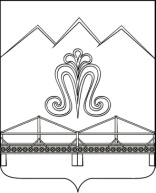 АДМИНИСТРАЦИЯ МОСТОВСКОГО ГОРОДСКОГО ПОСЕЛЕНИЯМОСТОВСКОГО РАЙОНАПОСТАНОВЛЕНИЕот ________________   	   № __________пгт МостовскойПроект внесен:Заместителем главы администрацииМостовского городского поселения Проект внесен:Заместителем главы администрацииМостовского городского поселения В.В.НищеретСоставитель проекта:Ведущий специалист администрацииМостовского городского поселенияПроект согласован:Начальник общего отдела администрацииМостовского городского поселенияСоставитель проекта:Ведущий специалист администрацииМостовского городского поселенияПроект согласован:Начальник общего отдела администрацииМостовского городского поселенияН.В.МалюковаЕ.В.Беляев